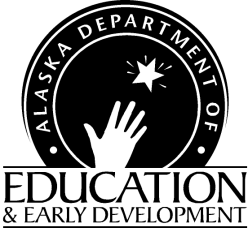 CHILD AND ADULT CARE FOOD PROGRAMBulletinDEED CACFP Bulletin Web PageChild Nutrition ProgramsFinance & Support Services801 West 10th Street, Suite 200PO 110500Juneau, Alaska 99811-0500(907) 465-8711Fax: 907 465-8910Ann-Marie Martin To:	CACFP Sponsors and Institutions	Date:  	June 26, 2020From: 	Ann-Marie Martin, CACFP Program Coordinator 	Bulletin: 2020-05Sponsoring organizations and institutions are required, by regulation, to keep Bulletins, Instructions, and USDA Policy Memorandums for reference and to apply immediately the appropriate instruction to agency programs. Contact Child Nutrition Programs if you need further clarification.USDA Policy Memos that have been posted on the CNP Database Welcome Page:COVID-19 Child Nutrition Response  #36– Nationwide Waiver to Allow Meal Pattern Flexibility in the Child Nutrition Programs – Extension COVID-19 Child Nutrition Response  #35– Nationwide Waiver to Allow Parents and Guardians to Pick Up Meals for Children in the National School Lunch Program, School Breakfast Program, and Child and Adult Care Food Program – ExtensionCOVID-19 Child Nutrition Response  #34– Nationwide Waiver to Allow Meal Service Time Flexibility in the National School Lunch Program, School Breakfast Program, and Child and Adult Care Food Program – Extension COVID-19 Child Nutrition Response  #33– Nationwide Waiver to Allow Non-Congregate Feeding in the National School Lunch Program, School Breakfast Program, and Child and Adult Care Food Program – Extension COVID-19 Child Nutrition Response  #27– Nationwide Waiver of Monitoring Requirements for Sponsors in the CACFP – Extension COVID-19 Child Nutrition Response  #26 – Nationwide Waiver to allow Meal Pattern Flexibility in the Child Nutrition Programs – Extension CACFP 12-2020 Questions and Answers related to Food Service Management Company Contracts and Allowable Costs during the COVID-19 PandemicCACFP 11-2020 Q&A on the Nationwide Waiver to Extend Unanticipated School Closure Operations through June 30, 2020COVID-19 Child Nutrition Response  #25 Nationwide Waiver to Allow Parents and Guardians to Pick Up Meals for Children – ExtensionCOVID-19 Child Nutrition Response  #24 Nationwide Waiver to Allow Meal Pattern Flexibility in the Child Nutrition Programs – ExtensionCOVID-19 Child Nutrition Response  #23 Nationwide Waiver to Allow Meal Service Time Flexibility in the NSLP SBP, and CACFP – ExtensionCOVID-19 Child Nutrition Response  #22 Nationwide Waiver to Allow Non-congregate Feeding in the Child Nutrition Programs ExtensionCACFP 09-2020 Child Nutrition Program Meal Service During Novel Coronavirus Outbreaks:  Q&A #4COVID-19 Child Nutrition Response  #13  Nationwide Waiver to Allow Meal Pattern Flexibility in the Child Nutrition Programs – ExtensionAdditional Topics CACFP Survey CACFP Annual Training- registration reminderInstitute of Child Nutrition Virtual TrainingsAlaska Play Every Day Article and Blog “Facing COVID-19 with Courage, Commitment, Compassion” from the School Nutrition Association ResourcesREMINDER:  USDA Building for the Future flyers need to be posted in each facilityState of Alaska up to date COVID-19 USDA Building for the Future flyers (need to be posted in each facility)CACFP Resources from Team NutritionFREE online training videos for ServSafe Take Out & ServSafe Delivery COVID-19 Precautions COVID-19 Resources for Child CareUSDA CACFP Crediting Webinar RecordingsUSDA Halftime: Thirty on Thursdays WebinarCACFP Operational Resources Education (CORE) online trainingInstitute of Child Nutrition (ICN)  - Mealtime Memo, eLearning PortalWIC Breastfeeding Support Learn Together. Grow TogetherUSDA Meal Pattern Training WorksheetsInstitute of Child Nutrition (ICN) Meal Pattern on one sheetUpdated Food Buying GuideAlaska Child Nutrition Programs ListservUSDA Policy, Information & Implementation MemosCOVID-19 Child Nutrition Response  #36– Nationwide Waiver to Allow Meal Pattern Flexibility in the Child Nutrition Programs in the National School Lunch Program, School Breakfast Program, and Child and Adult Care Food Program – Extension This waiver extends COVID-19 Child Nutrition Response #4, #13, #24, and #26, nationwide waiver to support access to nutritious meals while minimizing potential exposure to the novel coronavirus (COVID–19) for school year (SY) 2020-2021. (Does not include SFSP) COVID-19 Child Nutrition Response  #35– Nationwide Waiver to Allow Parents and Guardians to Pick Up Meals for Children in the National School Lunch Program, School Breakfast Program, and Child and Adult Care Food Program – ExtensionThis waiver extends COVID-19 Child Nutrition Response #5 and #25 nationwide waiver to support access to nutritious meals while minimizing potential exposure to the novel coronavirus (COVID–19) for school year (SY) 2020-2021.  (Does not include SFSP)COVID-19 Child Nutrition Response  #34– Nationwide Waiver to Allow Meal Service Time Flexibility in the National School Lunch Program, School Breakfast Program, and Child and Adult Care Food Program – Extension This waiver extends COVID-19 Child Nutrition Response #1 and #23 nationwide waiver to support access to nutritious meals while minimizing potential exposure to the novel coronavirus (COVID–19) for school year (SY) 2020-2021.  (Does not include SFSP)COVID-19 Child Nutrition Response  #33– Nationwide Waiver to Allow Non-Congregate Feeding in the National School Lunch Program, School Breakfast Program, and Child and Adult Care Food Program – Extension This waiver extends COVID-19 Child Nutrition Response #1 and #23 nationwide waiver to support access to nutritious meals while minimizing potential exposure to the novel coronavirus (COVID–19) for school year (SY) 2020-2021.  (Does not include SFSP)COVID-19 Child Nutrition Response  #27– Nationwide Waiver of Monitoring Requirements for Sponsors in the CACFP – Extension This waiver extends COVID-19 Child Nutrition Response #7. The extension allows CACFP Operators flexibilities with certain site monitoring requirements. This waiver extension remains in effect until August 31 2020.COVID-19 Child Nutrition Response  #26 – Nationwide Waiver to allow Meal Pattern Flexibility in the Child Nutrition Programs – Extension This waiver extends COVID-19 Child Nutrition Response #4, #13, and #24. The extension allows the NSLP, SBP, CACFP, and the SFSP to waive the requirements to serve meals that meet the meal pattern requirements during the health emergency. This waiver extension  remains in effect until  July 31, 2020.CACFP 12-2020 Questions and Answers related to Food Service Management Company Contracts and Allowable Costs during the COVID-19 PandemicThis memo provides further guidance related to the flexibility provided under COVID-19: Child Nutrition Response #19. Additional questions and answers address documentation requirements for food safety inspections; as well as allowable costs as they pertain to personal protective equipment, provision of non-congregate meal service, staff salaries, and non-refundable program costsCACFP 11-2020 Q&A on the Nationwide Waiver to Extend Unanticipated School Closure Operations through June 30, 2020This memorandum provides clarification on questions related to COVID-19: Child Nutrition Responses #21, Nationwide Waiver to Extend Unanticipated School Closure Operations through June 30, 2020.COVID-19 Child Nutrition Response  #25 Nationwide Waiver to Allow Parents and Guardians to Pick Up Meals for Children – ExtensionThis waiver extended COVID-19 Chile Nutrition response #5. The extension allows the NSLP, SBP, SSO, and SFSP to waive the requirement that program operators must provide meals directly to children, and allows parents and guardians to pick up meals at non-congregate meal sites on behalf of their children. This Extension is effective immediately and remains in effect until August 31, 2020.COVID-19 Child Nutrition Response  #24 Nationwide Waiver to Allow Meal Pattern Flexibility in the Child Nutrition Programs – ExtensionThis waiver extended COVID-19 Child Nutrition Response #4 and #13. The extension allows the NSLP, SBP, CACFP, and the SFSP to waive the requirements to serve meals that meet the meal pattern requirements during the health emergency. This extension is effective immediately and remains in effect until June 30, 2020.COVID-19 Child Nutrition Response  #23 Nationwide Waiver to Allow Meal Service Time Flexibility in the NSLP SBP, and CACFP – ExtensionThis waiver extended COVID-19 Child Nutrition Response #1. The extension allows the NSLP, SBP, and the CACFP to waive the meal service time restrictions in each respective program. This Extension is effective immediately and remains in effect until August 31, 2020. Note that the waiver extension does not apply to the NSLP SSO and SFSP, as these programs received a waiver in the COVID-19: Child Nutrition Response #17 waiver.COVID-19 Child Nutrition Response  #22 Nationwide Waiver to Allow Non-congregate Feeding in the Child Nutrition Programs ExtensionThis waiver extended COVID-19 Child Nutrition Response #2. The extension allows the NSLP, the SBP, the CACFP, and the SFSP to waive the congregate feeding requirement. This extension is effective immediately and remains in effect until August 31, 2020.CACFP 09-2020 Child Nutrition Program Meal Service During Novel Coronavirus Outbreaks:  Q&A #4This memorandum includes questions and answers intended to provide clarification to state agencies and program operators on the operation of the child nutrition programs during the novel coronavirus public health emergency.COVID-19 Child Nutrition Response  #13  Nationwide Waiver to Allow Meal Pattern Flexibility in the Child Nutrition Programs – ExtensionThis guidance includes questions and answers related to Nationwide waivers during the COVID-19 public health emergency.Additional TopicsCACFP Survey Please tell us what flexibilities would be the most helpful for getting and keeping your food service program running in the future.  Please complete the survey by July 10th and the results will be shared with USDA.https://www.surveymonkey.com/r/QXYC9CG.CACFP Annual TrainingAnnual training registration was e-mailed to all CACFP Food Program Contacts.  The registration form was included with the 04-2020 bulletin.  All training this year will be conducted virtually so be sure to register early in order to receive training documents prior to your scheduled training.Virtual Instructor-Led Trainings from the Institute of Child NutritionThe Institute of Child Nutrition is offering a series of free, live, virtual instructor-led food safety trainings to provide child nutrition professionals with essential training on food safety topics for employee health, hygiene, and sanitation.Topics include:
• Food Allergies for School Nutrition Managers & Staff (4 hours)
• Food Safety Basics (4 hours)
• Norovirus for Schools (2 hours)
• Norovirus for Child Care (2 hours)• Food Safety in Child Care (4 hours)These training sessions are offered on a first-come, first-serve basis with limited slots available. Certificates of participation will be provided.  Register at ICN's website: https://theicn.org/vilt/  Alaska Play Every Day Article and Blog:Play Every Day talks with parents about their decision to play or not play group sports this summer. It is followed by a Q&A with Dr. Zink and other health experts who answer the following questions: What should you think about when choosing the activities and team sports for your family?How can parents keep the gatherings from getting too large, increasing the chances of spreading illness?What should you bring — or not bring — to group activities to prevent the spread of illness?Should kids share gear during practices and games? Can I drive the carpool to practice or games? Your child is in the championship game, and you and grandma really want to watch. Should you go? What happens if a coach or player on a sports team tests positive for COVID-19?Read the entire Play Every Day blog online.“Facing COVID-19 with Courage, Commitment, Compassion” from the School Nutrition AssociationResourcesREMINDER:  USDA Building for the Future flyers need to be posted in each facilityUSDA has updated their Building for the Future flyers and each sponsor should download it from the bulletin page on the Alaska CACFP webpage and type in their name of agency and contact information, then print and post at each center/site.  State of Alaska up to date COVID-19 http://dhss.alaska.gov/dph/Epi/id/Pages/COVID-19/default.aspxCACFP Resources from Team NutritionUSDA’s Team Nutrition initiative recently released seven new resources for the CACFP. All resources are now available for download and viewing at https://www.fns.usda.gov/cacfp-training-tools.New resources include:Updated Crediting Handbook for the Child and Adult Care Food ProgramNew CACFP Meal Pattern Training Worksheets: Using the Nutrition Facts Label in the CACFPServing Vegetables in the CACFPServing Snacks in the CACFPHow to Spot Whole Grain-Rich Foods for the CACFPUsing the WIC Food Lists to Identify Grains for the CACFPFREE online training videos for ServSafe Take Out & ServSafe Delivery COVID-19 Precautions ServSafe is offering FREE online training videos to assist food preparation/delivery operators during the COVID-19 emergency.  You can access these videos and resources on their website: https://www.servsafe.com/Landing-Pages/Free-CoursesCOVID-19 Resources for Child CareCOVID-19 recommendations change very quickly so it’s important to continually check the recommendations for updates. Two good websites for child care providers are the Centers for Disease Control and Prevention (CDC) at https://www.cdc.gov/coronavirus/2019-ncov/community/schools-childcare/guidance-for-childcare.html and the American Academy of Pediatrics (AAP) at https://services.aap.org/en/pages/2019-novel-coronavirus-covid-19-infections/guidance-related-to-childcare-during-covid-19/.USDA CACFP Crediting Webinar Recordings: Be in the Know! Webinar SeriesGuidance on Dried Meat ProductsAdditional Meat/Meat Alternate Options – Tempeh and Surimi: Crediting Vegetable Noodles and CoconutCrediting Popcorn, Hominy, Corn Masa and Masa Harina in the CNPsUSDA Halftime: Thirty on Thursdays WebinarLink to USDA Halftime Thirty on Thursdays Webinar RecordingsCACFP Operational Resources Education (CORE) online trainingCORE is funded by USDA and they have three trainings that are now available online for sponsors’ viewing pleasure! Subjects are Monitoring and Oversight, Financial Viability, and Serious Deficiency.  Encourage your sponsors to view and learn!  It’s a great time to get extra training in while working from home! http://www.core-cacfp.com/online-training/Institute of Child Nutrition Resources   This site has CACFP Meal Pattern resources, eLearning Trainings, Educational Resources, and a searchable database for CACFP related research articles.  
WIC Breastfeeding Support Learn Together. Grow TogetherFNS has launched a new breastfeeding campaign, WIC Breastfeeding Support Learn Together. Grow Together.  Campaign materials can be found at  WIC Breastfeeding Support website geared towards WIC moms.Family and friends will find resources on the WIC website, including videos from real dads and grandparents, to learn more about breastfeeding and how they can support mom and baby on their breastfeeding journey.  Likewise, WIC partners and staff can access resources on the site to download, print and share with moms to help them meet their breastfeeding goals. Some resources, such as Grow and Glow in WIC, are now available on the WIC Works Resource System. Updated Food Buying Guide USDA has released the updated Food Buying Guide to help nutrition staff understand number of portions when purchasing foods.  You can download the Food Buying Guide on the USDA site. Alaska Child Nutrition Programs Listserv- Did You Know? Alaska Child Nutrition Programs has a listserv. The purpose of the listserv is to provide information and updates on the USDA Child Nutrition Programs, including the National School Lunch Program, the Child and Adult Care Food Program, and the Summer Food Service Program.  To receive all of the hottest news and updates from Alaska Child Nutrition Programs, subscribe at Alaska Child Nutrition Programs ListServ.  You will receive a confirmation link via email, and you should click to complete your subscription.Contact informationAnn-Marie Martin, Program Coordinator(907) 465-8711(vm)	fax (907) 465-8910Ann-Marie Martin (annmarie.martin@alaska.gov)Education Program AssistantJennifer Cherian(907) 465-4969	fax (907) 465-8910Jennifer Cherian (jennifer.cherian@alaska.gov)Commonly Used AcronymsCACFP – Child and Adult Care Food ProgramCNP – Child Nutrition ProgramsFNS – Food & Nutrition ServicesFNSRO – Food & Nut Reg. OfficeUSDA – US Department of AgricultureLEA – Local Education AuthorityDEC – Dept. of Environmental ConservationThis institution is an equal opportunity provider.